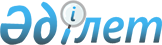 Қазақстан Республикасы Үкіметінің "Қазақстан Республикасы Ұлттық қауіпсіздік комитетінің республикалық бюджеттен қаржыландырылатын мемлекеттік мекемелерінің тізбесін бекіту туралы" 1999 жылғы 15 маусымдағы № 751 және "Тұрғын жайларды күтіп ұстау және орталықтандырылған жылыту мемлекет есебінен қамтамасыз етілетін жабық және оқшауланған әскери қалашықтардың, шекара заставалары мен комендатуралардың тізбесін бекіту туралы" 2012 жылғы 12 қазандағы № 1293 қаулыларына өзгерістер мен толықтырулар енгізу туралы
					
			Күшін жойған
			
			
		
					Қазақстан Республикасы Үкіметінің 2015 жылғы 19 желтоқсандағы № 1022 қаулысы. Күші жойылды - Қазақстан Республикасы Үкіметінің 2018 жылғы 2 наурыздағы № 96 қаулысымен (алғашқы ресми жарияланған күнінен кейін күнтізбелік он күн өткен соң қолданысқа енгізіледі)
      Ескерту. Күші жойылды - ҚР Үкіметінің 02.03.2018 № 96 қаулысымен (алғашқы ресми жарияланған күнінен кейін күнтізбелік он күн өткен соң қолданысқа енгізіледі).
      Қазақстан Республикасының Үкіметі ҚАУЛЫ ЕТЕДІ:
      1. Қазақстан Республикасы Үкіметінің кейбір шешімдеріне мынадай өзгерістер енгізілсін:
      1) Күші жойылды – ҚР Үкіметінің 30.01.2017 № 28 қаулысымен.


      2) "Тұрғын жайларды күтіп ұстау және орталықтандырылған жылыту мемлекет есебінен қамтамасыз етілетін жабық және оқшауланған әскери қалашықтардың, шекара заставалары мен комендатуралардың тізбесін бекіту туралы" Қазақстан Республикасы Үкіметінің 2012 жылғы 12 қазандағы № 1293 қаулысында (Қазақстан Республикасының ПҮАЖ-ы, 2012 ж., № 74, 1079- құжат) мынадай өзгерістер енгізілсін:
      көрсетілген қаулымен бекітілген тұрғын жайларды күтіп ұстау және орталықтандырылған жылыту мемлекет есебінен қамтамасыз етілетін жабық және оқшауланған әскери қалашықтардың, шекара заставалары мен комендатуралардың тізбесінде:
      "2. Қазақстан Республикасы Ұлттық қауіпсіздік комитеті" деген бөлімдегі:
      мына:
      "
       "
      деген жол мынадай редакцияда жазылсын:
      "
       ".
      Ескерту. 1-тармаққа өзгеріс енгізілді – ҚР Үкіметінің 30.01.2017 № 28 қаулысымен.


      2. Осы қаулы қол қойылған күнінен бастап қолданысқа енгізіледі.
					© 2012. Қазақстан Республикасы Әділет министрлігінің «Қазақстан Республикасының Заңнама және құқықтық ақпарат институты» ШЖҚ РМК
				
№ 45 әскери қалашық, Алматы облысы, Алматы қаласы, Медеу ауданы
Жабық
2466
№ 45 әскери қалашық, Алматы облысы, Іле ауданы Қараой кенті. 
Жабық
2466
      Қазақстан Республикасының

      Премьер-Министрі

К. Мәсімов
